   SEMANA DEL 25 DE ABRIL AL 29 DE ABRIL DEL 2022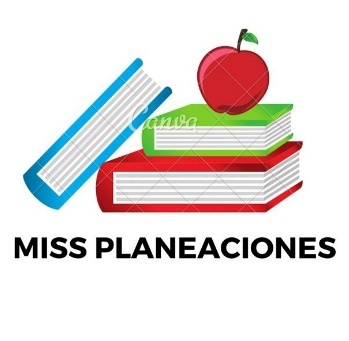 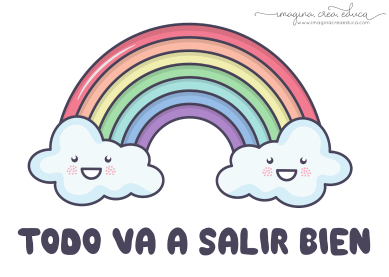  PLAN DE TRABAJOESCUELA PRIMARIA: ___________	CUARTO GRADOMAESTRO (A) : _________________Modalidad: (  ) presencial (  )virtualMISS PLANEACIONES  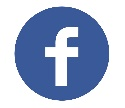 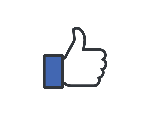 Si te gustan nuestras planeaciones regálanos un like en nuestra página de Facebook.  https://www.facebook.com/Miss-Planeaciones-100780128994508/ASIGNATURAAPRENDIZAJE ESPERADOACTIVIDADESIndicaciones del maestro según la nueva modalidadLUNES Formación Cívica y ÉticaIdentifica las funciones de las autoridades e instituciones de su entidad en la aplicación y el respeto de las normas y leyes, así como la corresponsabilidad de los ciudadanos para el financiamiento de los servicios públicos mediante el pago de impuestos.¿Conoces el nombre de las autoridades  de tu comunidad?Investiga con los miembros de tu familia o en cualquier otra fuente de información 3 nombres de autoridades que tenga tu entidad en estos momentos. 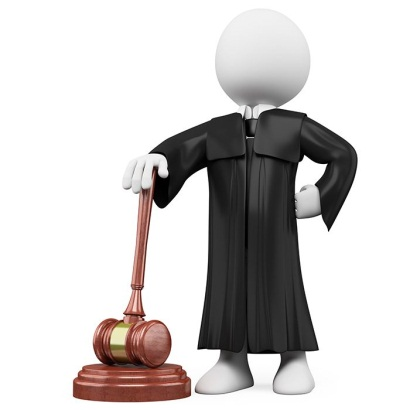 Lee y analiza la pagina 100 y 101 de tu libro de formación.LUNES Educación SocioemocionalRegula las emociones relacionadas con la alegría, de acuerdo a la motivación, el estímulo y las reacciones que las provocan, así como al logro de metas personales y colectivasEs momento de recordar, piensa en 5 momentos de tu vida, donde te hayas sentido sumamente feliz , alegre, contento, escríbelos en tu libreta.Por ejemplo:El dia que nacio mi hermana fui super feliz.Cuando me aceptaron en el equipo de básquet de mi escuela.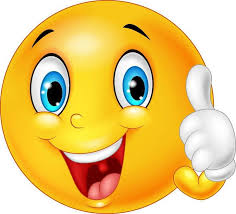 LUNESCiencias NaturalesReconoce algunas formas de generar calor, así como su importancia en la vida cotidiana.Fricción, llamada también rozamiento, es la fuerza que se opone al movimiento. Fricción es el acto de pasar con fuerza varias veces una cosa encima de una superficie. De las dos superficies en contacto, al menos una debe moverse.Experimenta siguiendo las indicaciones.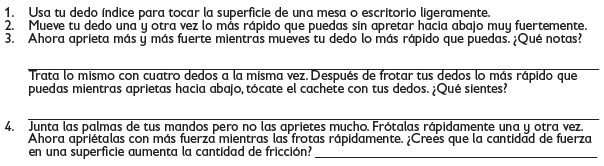 Lee y realiza la pagina 111, 112, 113 de tu libro de ciencias. Vida saludable Colabora en acciones de higiene y limpieza en casa, escuela y comunidad para propiciar el bienestar común.Identifica las áreas verdes de tu casa y de tu comunidad escolar (jardineras, plantas en macetas, campo de futbol). Realiza acciones para mejorarlas, como regalarlas con regularidad, ponerles tierra negra y verificar que reciben una buena cantidad de luz solar.ASIGNATURAAPRENDIZAJE ESPERADOACTIVIDADESIndicaciones del maestro según la nueva modalidadMARTESHistoria  Identifica la influencia económica, social, política y cultural de la Iglesia novohispana.Relaciona ambas columnas uniéndolas con líneas de diferente color.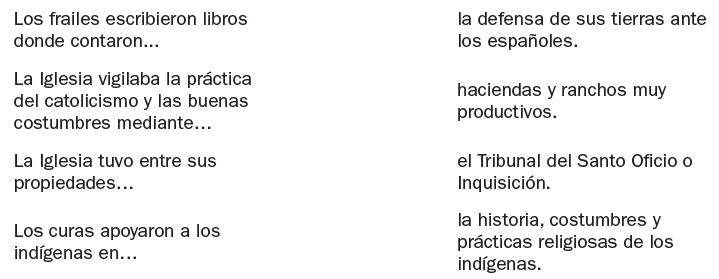 Realiza la pagina 138 de tu libro de historia. MARTESMatemáticas Desarrolla y ejercita un algoritmo para dividir números de hasta tres cifras entre un número de una o dos cifrasResuelve las divisiones.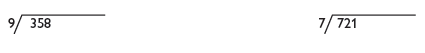 Realiza la pagina 143 , 144 y 145 de tu libro de matemáticasMARTESLengua maternaPresenta una exposición relacionada con algún acontecimiento histórico.Investiga en diversas fuentes de información y responde las preguntas en tu libreta.¿Qué son las fuentes orales? Menciona 3 ejemplos.¿Qué son las fuentes escritas? Menciona 3 ejemplos. Escribe una C en cada recuadro, si son confiables las fuentes.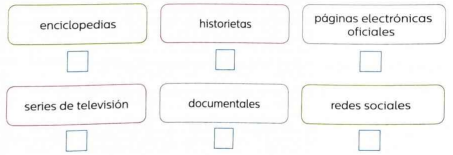 Realiza la actividad de la pagina 176 y 177 del libro de español.Geografía  Distingue la participación económica de las entidades federativas en México.Analiza la tabla de la pagina 144 de tu libro de geografía y pasala a la libreta. La próxima clase responderas preguntas de esta tabla.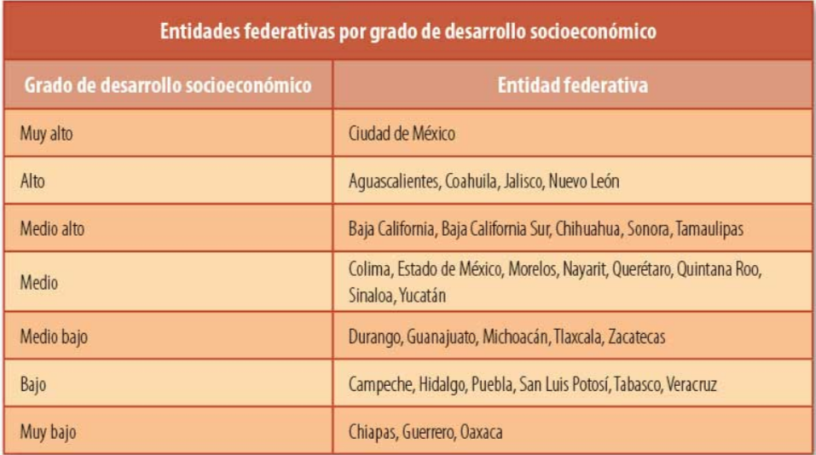 ASIGNATURAAPRENDIZAJE ESPERADOACTIVIDADESIndicaciones del maestro según la nueva modalidadMIÉRCOLES  MatemáticasCalcula el perímetro y el área aproximada de figuras poligonales mediante diversos procedimientos, como reticulados, yuxtaponiendo los lados sobre una recta numérica, etcéteraCalcula el área y perímetro de las siguientes figuras y contesta lasPreguntas.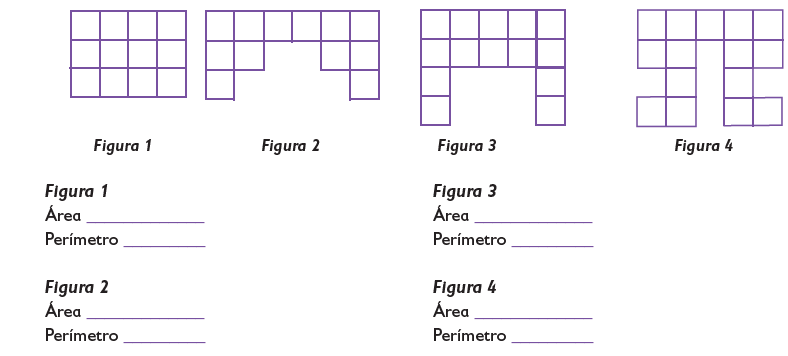 MIÉRCOLES Ciencias NaturalesDescribe algunos efectos del calor en los materiales y su aprovechamiento en diversas actividades.Responde la siguiente pregunta en tu libreta.¿Por qué cuando hace mucho frio es común que las personas froten  sus manos?Investiga 3 opciones caseras de producir calor.Analiza la pagina 114 de tu libro de ciencias. Historia Explica causas y consecuencias del descontento social y político en Nueva España.Anota la siguiente información en tu cuaderno.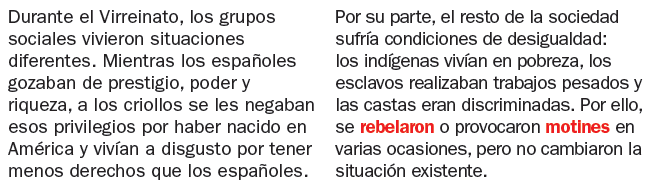 Escribe en el esquema la razón del descontento de cada grupo social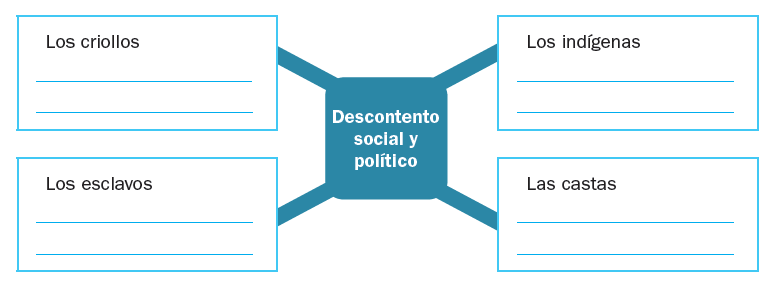 Lee la pagina 139 y 140  de tu libro de historia. Lengua materna Presenta una exposición relacionada con algún acontecimiento histórico.Relaciona las fuentes con el tipo de información que encontrarías en cada una de ellas.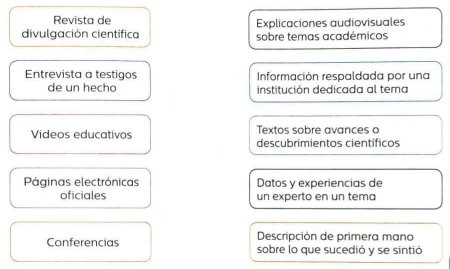 Realiza la pagina 178 del libro de español.ASIGNATURAAPRENDIZAJE ESPERADOACTIVIDADESIndicaciones del maestro según la nueva modalidadJUEVESGeografía Distingue la participación económica de las entidades federativas en MéxicoCon la información de la tabla de la clase anterior responde las siguientes preguntas: 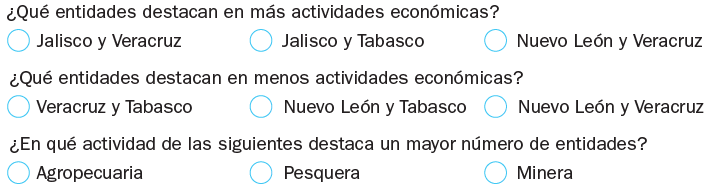 Con ayuda de las pagina 144 del libro de geografía. JUEVES Matemáticas Calcula aproximadamente el perímetro y el área de figuras poligonales mediante diversos procedimientos, como reticulados, yuxtaponiendo los lados sobre una recta numérica, etcétera.Utiliza la unidad de media para calcular el perímetro y el área de cada figura.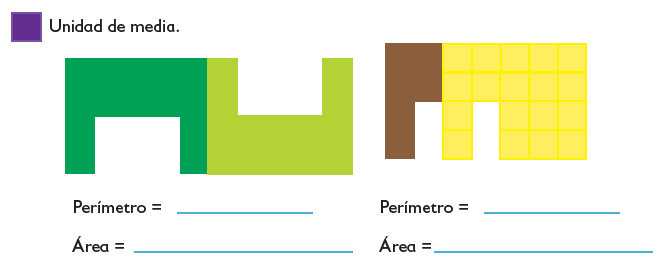 Realiza la pagina 146, 147 y 148 de tu libro de matemáticasJUEVES Lengua maternaPresenta una exposición relacionada con algún acontecimiento histórico.Escribe que fuentes podrías consultar para investigar sobre estos temas.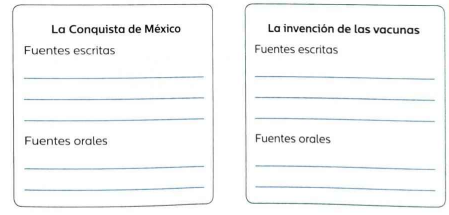 Realiza la pagina 179 del libro de español.ASIGNATURAAPRENDIZAJE ESPERADOACTIVIDADESIndicaciones del maestro según la nueva modalidadVIERNESSUSPENSIÓN POR CONSEJO TECNICO ESCOLARFELIZ DIA DEL NIÑOTe presentamos opciones para realizar en este tu día:Día de cine  (elijan una película para ver en familia, preparen alguna botana)Día de cocina (realiza una receta de algún platillo favorito, al terminar disfruten su platillo en familia).Día de cuenta cuentos (interpreta tus cuentos favoritos, elabora un títere para contar las historias) Día de disfraces (echa a andar tu imaginación disfrazándote de algún personaje, utiliza materiales a tu alcance).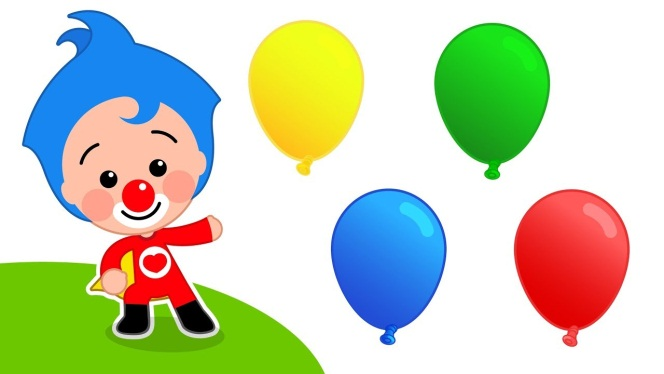 SUSPENSIÓN POR CONSEJO TECNICO ESCOLARFELIZ DIA DEL NIÑOTe presentamos opciones para realizar en este tu día:Día de cine  (elijan una película para ver en familia, preparen alguna botana)Día de cocina (realiza una receta de algún platillo favorito, al terminar disfruten su platillo en familia).Día de cuenta cuentos (interpreta tus cuentos favoritos, elabora un títere para contar las historias) Día de disfraces (echa a andar tu imaginación disfrazándote de algún personaje, utiliza materiales a tu alcance).SUSPENSIÓN POR CONSEJO TECNICO ESCOLARFELIZ DIA DEL NIÑOTe presentamos opciones para realizar en este tu día:Día de cine  (elijan una película para ver en familia, preparen alguna botana)Día de cocina (realiza una receta de algún platillo favorito, al terminar disfruten su platillo en familia).Día de cuenta cuentos (interpreta tus cuentos favoritos, elabora un títere para contar las historias) Día de disfraces (echa a andar tu imaginación disfrazándote de algún personaje, utiliza materiales a tu alcance).SUSPENSIÓN POR CONSEJO TECNICO ESCOLARFELIZ DIA DEL NIÑOTe presentamos opciones para realizar en este tu día:Día de cine  (elijan una película para ver en familia, preparen alguna botana)Día de cocina (realiza una receta de algún platillo favorito, al terminar disfruten su platillo en familia).Día de cuenta cuentos (interpreta tus cuentos favoritos, elabora un títere para contar las historias) Día de disfraces (echa a andar tu imaginación disfrazándote de algún personaje, utiliza materiales a tu alcance).SUSPENSIÓN POR CONSEJO TECNICO ESCOLARFELIZ DIA DEL NIÑOTe presentamos opciones para realizar en este tu día:Día de cine  (elijan una película para ver en familia, preparen alguna botana)Día de cocina (realiza una receta de algún platillo favorito, al terminar disfruten su platillo en familia).Día de cuenta cuentos (interpreta tus cuentos favoritos, elabora un títere para contar las historias) Día de disfraces (echa a andar tu imaginación disfrazándote de algún personaje, utiliza materiales a tu alcance).SUSPENSIÓN POR CONSEJO TECNICO ESCOLARFELIZ DIA DEL NIÑOTe presentamos opciones para realizar en este tu día:Día de cine  (elijan una película para ver en familia, preparen alguna botana)Día de cocina (realiza una receta de algún platillo favorito, al terminar disfruten su platillo en familia).Día de cuenta cuentos (interpreta tus cuentos favoritos, elabora un títere para contar las historias) Día de disfraces (echa a andar tu imaginación disfrazándote de algún personaje, utiliza materiales a tu alcance).SUSPENSIÓN POR CONSEJO TECNICO ESCOLARFELIZ DIA DEL NIÑOTe presentamos opciones para realizar en este tu día:Día de cine  (elijan una película para ver en familia, preparen alguna botana)Día de cocina (realiza una receta de algún platillo favorito, al terminar disfruten su platillo en familia).Día de cuenta cuentos (interpreta tus cuentos favoritos, elabora un títere para contar las historias) Día de disfraces (echa a andar tu imaginación disfrazándote de algún personaje, utiliza materiales a tu alcance).SUSPENSIÓN POR CONSEJO TECNICO ESCOLARFELIZ DIA DEL NIÑOTe presentamos opciones para realizar en este tu día:Día de cine  (elijan una película para ver en familia, preparen alguna botana)Día de cocina (realiza una receta de algún platillo favorito, al terminar disfruten su platillo en familia).Día de cuenta cuentos (interpreta tus cuentos favoritos, elabora un títere para contar las historias) Día de disfraces (echa a andar tu imaginación disfrazándote de algún personaje, utiliza materiales a tu alcance).SUSPENSIÓN POR CONSEJO TECNICO ESCOLARFELIZ DIA DEL NIÑOTe presentamos opciones para realizar en este tu día:Día de cine  (elijan una película para ver en familia, preparen alguna botana)Día de cocina (realiza una receta de algún platillo favorito, al terminar disfruten su platillo en familia).Día de cuenta cuentos (interpreta tus cuentos favoritos, elabora un títere para contar las historias) Día de disfraces (echa a andar tu imaginación disfrazándote de algún personaje, utiliza materiales a tu alcance).SUSPENSIÓN POR CONSEJO TECNICO ESCOLARFELIZ DIA DEL NIÑOTe presentamos opciones para realizar en este tu día:Día de cine  (elijan una película para ver en familia, preparen alguna botana)Día de cocina (realiza una receta de algún platillo favorito, al terminar disfruten su platillo en familia).Día de cuenta cuentos (interpreta tus cuentos favoritos, elabora un títere para contar las historias) Día de disfraces (echa a andar tu imaginación disfrazándote de algún personaje, utiliza materiales a tu alcance).SUSPENSIÓN POR CONSEJO TECNICO ESCOLARFELIZ DIA DEL NIÑOTe presentamos opciones para realizar en este tu día:Día de cine  (elijan una película para ver en familia, preparen alguna botana)Día de cocina (realiza una receta de algún platillo favorito, al terminar disfruten su platillo en familia).Día de cuenta cuentos (interpreta tus cuentos favoritos, elabora un títere para contar las historias) Día de disfraces (echa a andar tu imaginación disfrazándote de algún personaje, utiliza materiales a tu alcance).SUSPENSIÓN POR CONSEJO TECNICO ESCOLARFELIZ DIA DEL NIÑOTe presentamos opciones para realizar en este tu día:Día de cine  (elijan una película para ver en familia, preparen alguna botana)Día de cocina (realiza una receta de algún platillo favorito, al terminar disfruten su platillo en familia).Día de cuenta cuentos (interpreta tus cuentos favoritos, elabora un títere para contar las historias) Día de disfraces (echa a andar tu imaginación disfrazándote de algún personaje, utiliza materiales a tu alcance).